Świetlicowy Konkurs Piosenki Wielkanocnej i Wiosennej Organizator:Zespół Szkół Salezjańskich „Kolegium Kujawskie”Koordynator konkursu: mgr Amelia Kłaczyńska, mgr Joanna Mędelewska  II.                Data i miejsce konkursu ·         Data: 20.04.2022r. godz. 9.30 (środa) Miejsce: aula III.             Cel konkursu:·         popularyzacja wśród dzieci i nauczycieli utworów muzycznych związanych z tradycją świąt wielkanocnych oraz wiosną ·        poszerzenie znajomości tradycji wielkanocnych ·        rozwijanie zdolności wokalnych dzieci,·        stwarzanie dzieciom uzdolnionym muzycznie okazji do rozwijania 
i zaprezentowania swoich talentów przed szerszą publicznością,·         rozbudzanie u dzieci zamiłowania do śpiewu i muzyki, IV.             Uczestnicy:   W konkursie mogą brać udział soliści.  Klasa I, II i III SPV.                Warunkiem uczestnictwa jest zgłoszenie się do konkursu  w terminie do 11.04.2022r. poprzez dostarczenie karty uczestnictwa wraz z nagraniem wybranego podkładu muzycznego VI.             Zasady:Każdy uczestnik wykonuje 1 piosenkę wielkanocną lub wiosenną  Utwory są wykonywane tylko w języku polskimUtwór można wykonać z akompaniamentem  lub podkładem muzycznym CD/mp3, bądź a'capellaOrganizator  zapewnia aparaturę mikrofonową  i sprzęt do odtwarzania CD/mp3Kolejność występów ustala organizator. 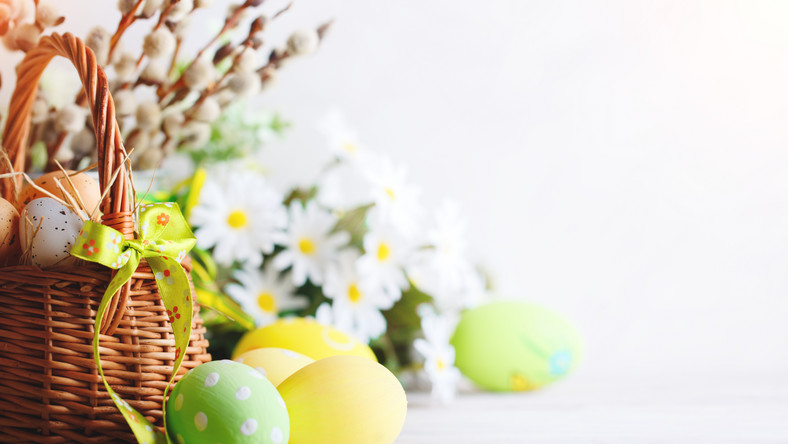 Dostarczenie  karty zgłoszenia jest równoznaczne z przyjęciem regulaminu oraz wyrażeniem zgody do przetwarzania danych osobowych do celów organizacyjnych  i promocyjnych imprezy. KARTA ZGŁOSZENIAZgłaszam udział dziecka do  
Świetlicowego Konkursu Piosenki Wielkanocnej i Wiosennej1.     Imię, nazwisko i klasa uczestnika…………………………………………………………………………….2.     Tytuł  piosenki…………………………………………………………………………………………………………………………3.     Warunki techniczne prezentacji (właściwe zaznaczyć)* Podkład CD/mp3    * Akompaniament instrumentu*  A capella …………………………..                                       ……………………..Data i miejscowość                                               Podpis  rodzica/opiekuna